Registered charity no 1173570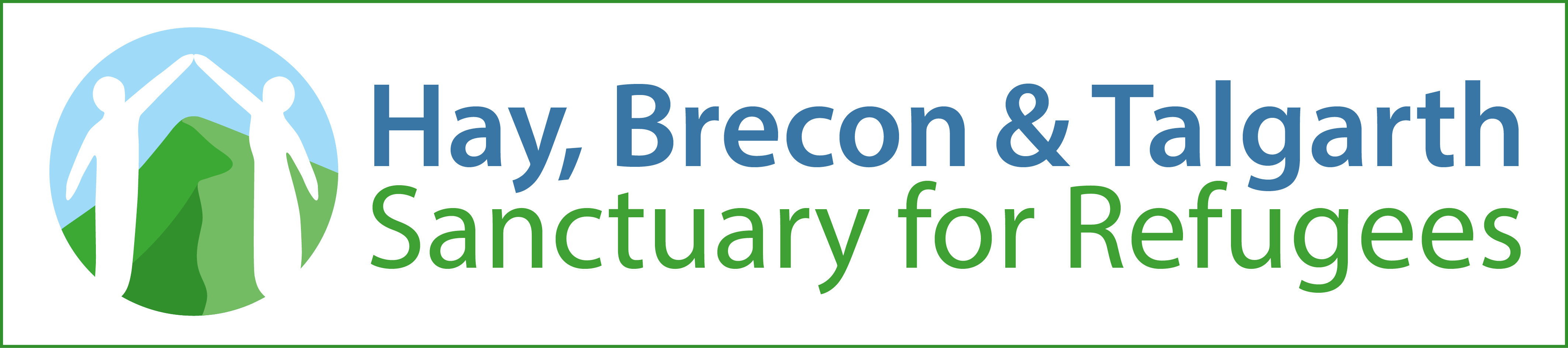 focused donations and deliveries.  A Household Items such as small white goods or furniture  from supporters or their family may be offered or we may seek to find specific items that have been requested by individuals. We will refuse items that are too big to be transported in a car or small van.  This is to ensure that our volunteers do not injure themselves. B We will ask for photos and dimensions of all items as the recipients need to know the item will fit and that it is what they want.C We can share the pictures and dimensions  with Women’s group or SASS. D If the items are not requested then we will let the donor know that they are not needed at this time. If the donor wishes to keep the items until they may be needed, Supporter Tim will keep the details  on a database.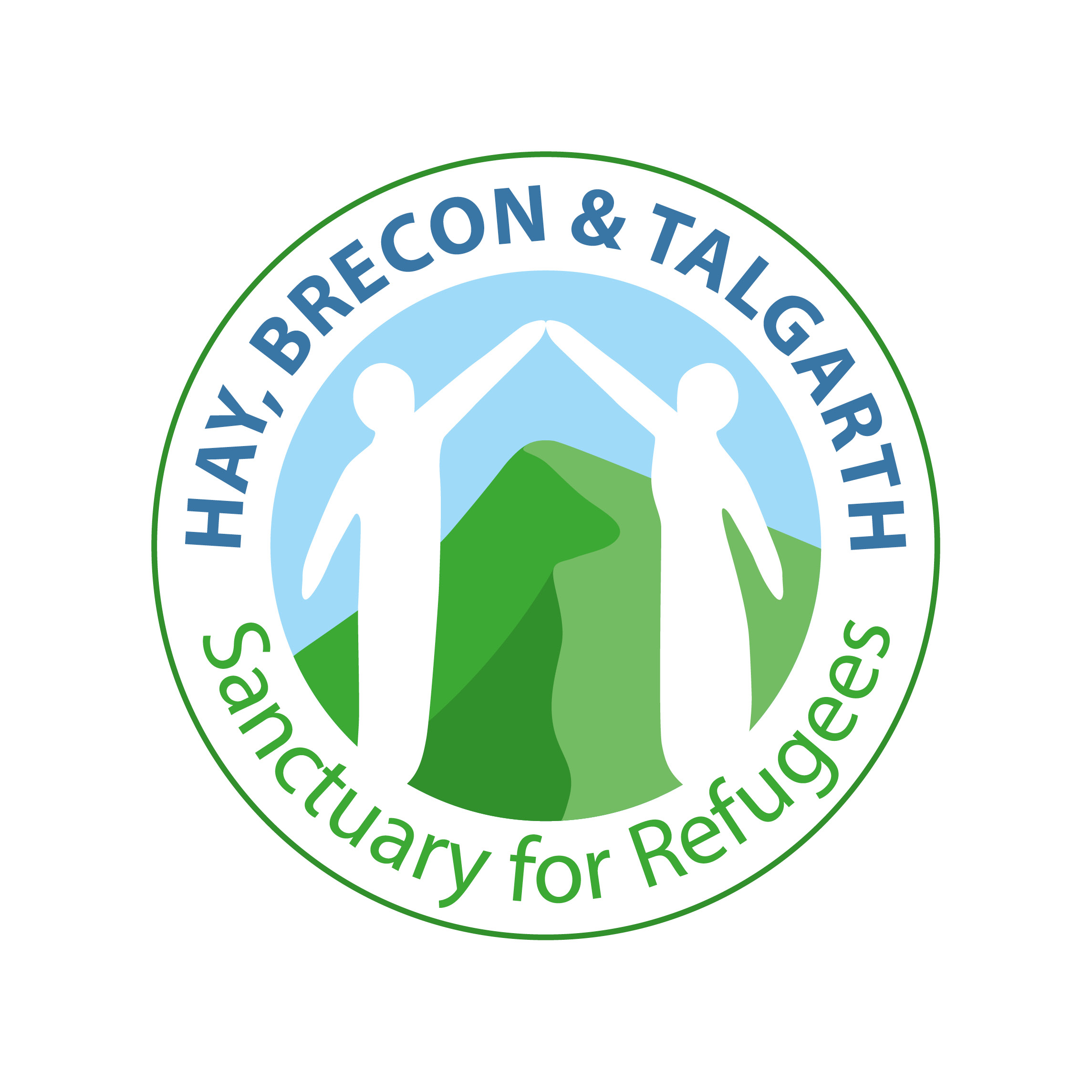 E if items are requested then Tim will let the supporters’ Transport group know of the items to be picked up and the place for  delivery and ask for volunteers.F the volunteer will  be given details of the  donor and recipient and can liaise to arrange  suitable timesG The volunteer will refer any subsequent queries back to Tim. Phone numbers will be held just for the purposes of transport and delivery and deleted subsequently. If recipients make further calls it is suggested that the number be blocked. We suggest that drivers have a second person with them to assist with navigation and loading and unloading. February 9th 2022 and updated December 2022